Dozer/Tractor Plow (2024)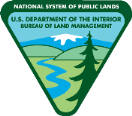 Checklist #18DOZER/TRACTOR PLOW DATATRANSPORT/TRAILER DATAFor the National Preparedness Review, you will need to have the following items available for review:TRACTOR AND TRAILERKey Code: E = Exceeds Standard, M = Meets Standard, NI = Needs Improvement, NR = Not ReviewedDOZERKey Code: E = Exceeds Standard, M = Meets Standard, NI = Needs Improvement, NR = Not ReviewedQUALIFICATIONS AND TRAININGKey Code: E = Exceeds Standard, M = Meets Standard, NI = Needs Improvement, NR = Not ReviewedPERSONAL PROTECTIVE EQUIPMENT (PPE)Key Code: E = Exceeds Standard, M = Meets Standard, NI = Needs Improvement, NR = Not ReviewedCOMPLETE CHECKLIST #19, VEHICLESCOMPLETE CHECKLIST #20, FUEL TRANSPORTLocation:Date:MM/DD/YYRespondent:First, LastReviewed by:First, LastID #ManufacturerYear ManufacturedMileageHoursID #Transport TypeLicense Plate #Year ManufacturedMileageHoursCHECKLIST ITEM #DOCUMENTATION4Documentation of annual heavy equipment maintenance/inspection22Employee EPAPs23Employee IDPs25, 26, 28, 31Documents referenced29, 30CDL license for drivers and form 1112-11 (where applicable)33, 34Risk assessments (RAs)35Documented tailgate safety sessions/6 Minutes for Safety36Required PPEDOI Occupational Safety and Health Program - Field ManualBLM Standards for Fire Training and Workforce DevelopmentInteragency Standards for Fire and Fire Aviation Operations24Employee Orientation Checklist ITEMDESCRIPTIONCODE(E/M/NI/NR)REMARKS1Tractor/trailer bed meets DOT certifications and requirements including:[RB Ch 14]Hydraulic liftTrack guidesAir linesToolboxesOutriggersRampsTie-downsGVWBack up alarm[DOI Occupational Safety and Health Program - Field Manual]2Wide load signs/flashers are available.[DOI Occupational Safety and Health Program - Field Manual]3Location-based services (LBS) satellite terminal is operational and secured to the equipment. All data in the vehicle tracker portal (VTP) matches the equipment data and meets the fire equipment identification and numbering standard. [RB Ch 2]When a new terminal is received, replacement equipment arrives, or an error with the terminal has been identified, the installation, transfer, or repair must be completed in no more than 15 days.4Preventive and historical maintenance checks are documented and current using the Fire Equipment Maintenance Procedure and Record (FEMPR) forms and process.[RB Ch 2]5Familiar with BLM Fire Equipment Improvement and Deficiency Report System and equipment modification procedures.[RB Ch 2]6Comprehensive (i.e., internal) tire inspections of all tires, including spare, are completed (during required annual inspections/service and at 10,000-mile intervals) and documentation in the FEMPR “Tire Log” is complete and accurate.[RB Ch 2; H-1525-1, Fleet Management Handbook]7Fluid Sampling: WCF 600 class equipment (Greater than 13999 lb) has fluid samples of chassis engine oil, coolant, transmission fluid, transfer case oil, front and rear differential oil, and pump engine oil.
[RB Ch 2; FEMPR; FA-IM-2023-021]Samples are gathered, submitted, recorded with the BLM designated fluid analysis lab (currently, Tribologik Laboratories) Fluid Sampling is current (required at the annual vehicle safety inspection and/or subsequent fluid changes)Fluid Sampling is documented in the FEMPRITEMDESCRIPTIONCODE(E/M/NI/NR)REMARKS8Location-based services (LBS) satellite terminal is operational and secured to the equipment. All data in the vehicle tracker portal (VTP) matches the equipment data and meets the fire equipment identification and numbering standard. [RB Ch 2]When a new terminal is received, replacement equipment arrives, or an error with the terminal has been identified, the installation, transfer, or repair must be completed in no more than 15 days.9Equipment identifier is displayed on the front, rear, both sides, and on the top of the equipment. [RB Ch 2]10Lights are installed and working properly.11Rollover protection meets manufacturer specifications.[DOI Occupational Safety and Health Program - Field Manual]12Dozer is equipped with a spark arrester system.13Dozer is equipped with a back-up alarm.[DOI Occupational Safety and Health Program - Field Manual]14Screens are installed for timber operation.[DOI Occupational Safety and Health Program - Field Manual]15Fluid Sampling: WCF 600 class equipment (Greater than 13999 lb) has fluid samples of chassis engine oil, coolant, transmission fluid, transfer case oil, front and rear differential oil, and pump engine oil.
[RB Ch 2; FEMPR; FA-IM-2023-021]Samples are gathered, submitted, recorded with the BLM designated fluid analysis lab (currently, Tribologik Laboratories) Fluid Sampling is current (required at the annual vehicle safety inspection and/or subsequent fluid changes)Fluid Sampling is documented in the FEMPR16Familiar with BLM Fire Equipment Improvement and Deficiency Report System and equipment modification procedures.[RB Ch 2]17Module meets agency standards for:[RB Ch 2, Ch 14]Crew supervisorAssistant crew supervisorLead crew memberCrew membersMinimum crew size18Supervisors are familiar with administrative issues and prepare proper documents as required.Time and attendance (Quicktime)Crew time reportsFire time reportsTravel vouchers/per diem forms (Concur)Accident/injury reporting(CA1/CA2/CA16)/ECOMPCredit card purchases and recordsFleet gas cards19Supervisors are familiar with safety reporting processes as required.Safety Management Information System (SMIS)[RB Ch 7]SAFENET reporting[RB Ch 7]SAFECOM reporting[RB Ch 16]20Radio operations meet requirements:Minimum number of radios[RB Ch 14]Approved local radio frequencies are posted.21Supervisors are familiar with air cargo transport limitations and requirements including:Purging of gas receptacles[NWCG Standards for Aviation Transport of Hazardous Materials]Air transport manifesting[NWCG Standards for Helicopter Operations, Ch 7]Weight limitations[National Interagency Standards for Resource Mobilization]Safe packaging procedures for specialized equipment[NWCG Standards for Helicopter Operations, Ch 11]22Each employee has an Employee Performance Appraisal Plan (EPAP) in place.[370 DM 430]23Each subordinate employee has a signed  individual development plan (IDP) on file.[2023.11.02 IDP Requirement Memo; 370 DM 410]24Employees are provided mandatory safety and health training.[H-1112-1; Employee Orientation Checklist]ITEMDESCRIPTIONCODE(E/M/NI/NR)REMARKS25Each employee has a current incident qualification card printed using the IQCS.[RB Ch 13]26Each employee has a hard copy folder or electronic record that contains:[RB Ch 13]Training records for all agency required coursesEvaluations from assignments, if requiredPosition task book verificationYearly updated IQCS forms, if requiredResponder Master Record from IQCSCertifications (hardcopy or electronic)27Unit has access to training materials and equipment.28Employees are being provided the following mandatory training:Wildland Fire Safety Training Annual Refresher, RT-130[RB Ch 13]Work/rest requirements[RB Ch 7]Defensive driving (if applicable)[RB Ch 2]Driver duty limitations[RB Ch 7]Risk management process[RB Ch 7]CPR[RB Ch 2]First aid[RB Ch 2]Bloodborne pathogens (BBP)[RB Ch 2]Risk assessments (RA)[RB Ch 7]HAZWOPER – Field Awareness (section 6)[RB Ch 2]BLM Hazard Communications (HAZCOM) – Globally Harmonized System (GHS)[RB Ch 2]Wildland Fire Chainsaws, S-212, for chainsaw operators[RB Ch 13, PMS 310-1]Any specific training identified by RA[RB Ch 13]Fuel Transport Hazardous Materials Training, if applicable. [RB Ch 2]29Unit members possess commercial driver’s license where appropriate.[RB Ch 7]30Each crew member who drives a government vehicle or drives private or rental vehicles for government business has a valid current state driver’s license and BLM form 1112-11 on file.[RB Ch 7]31All crew personnel have completed Fire Vehicle Driver Orientation (BL-300) once and Fire Vehicle Driver Refresher Training (RT-301) annually.[RB Ch 2]32All employee dozer/tractor plow operators will meet requirements stated in the Federal Wildland Fire Qualifications Supplement.[RB Ch 14]33Unit has risk assessment completed for all suppression work practices/projects that have potential hazards.[RB Ch 7]34Unit has risk assessment completed for all non-suppression work practices/projects that have potential hazards.[RB Ch 7]35Unit has participated in a documented tailgate safety session weekly or at the beginning of each project. May use “6 Minutes for Safety.”[RB Ch 2, 7]ITEMDESCRIPTIONCODE(E/M/NI/NR)REMARKS36Required Fireline PPEWildland fire boots are a minimum of 8-inch-high, lace-type, exterior-leather work boots with melt-resistant, lug soles; Alaska is exempt from the lug sole requirement.         [RB Ch 7]Fire shelter is M-2002, Forest Service specification 5100-606 compliant.Regular sized fire shelters are not manufactured prior to 2006.          [RB Ch 7]Helmet meets ANSI Z89.1 or equivalent helmet meeting ANSI Z89.1 type 1, class G or NFPA 1977; chinstrap required.[RB Ch 7]Goggles/safety glasses/mesh eyewear Positions requiring eye protection are nozzle operator, chainsaw operator/faller, helibase and ramp personnel, wildland fire chemical mixing personnel, and positions and/or activities identified in a JHA/RA and meets ANSI Z87.1 standards.Eye protection worn during all chainsaw operations including cleaning and fueling (meeting ANSI Z87.1). Steel mesh safety goggles are allowed during falling, bucking, and brushing operations. Face shield is only required where face protection is identified in a JHA/RA and must meet ANSI Z87.1.         [RB Ch 7]Hearing protection is worn by personnel exposed to a noise level in excess of 85db.Includes, but is not limited to, chainsaw operators/fallers, pump operators, helibase and aircraft ramp personnel, and wildland fire chemical mixing personnel         [RB Ch 7]Long-sleeved, flame-resistant shirt (yellow recommended) is NFPA 1977 compliant.         [RB Ch 7]Flame-resistant trousers are NFPA 1977 compliant.         [RB Ch 7]GlovesLeather or leather/flame-resistant combinationFlame-resistant flight gloves or NFPA-1977-compliant driving gloves can be used by heavy equipment operators, drivers, and fireline supervisors when not using fireline hand tools.For helicopter observation flights, flight gloves (type GS/FRP-2), all-leather gloves (without synthetic liners) are acceptable if they provide the wearer with wrist coverage and finger dexterity, or flame-resistant Nomex® and leather design (conforms to Military Specification MIL-DTL-81188C).         [RB Ch 7, 16]Chainsaw operators wear leg protection that meets NFPA 1977. Swampers wear leg protection when the need is demonstrated by a risk analysis considering the proximity to the sawyer, slope, fuel type, etc.All other chainsaw leg protection must be removed from service.Chainsaw leg protection shall be maintained according to manufacturer instructions.         [RB Ch 7]Additional PPE as identified by local conditions, Safety Data Sheet, or JHA/RA         [RB Ch 7] Module members are trained in the use of all required PPE.[RB Ch 7, Ch 14]